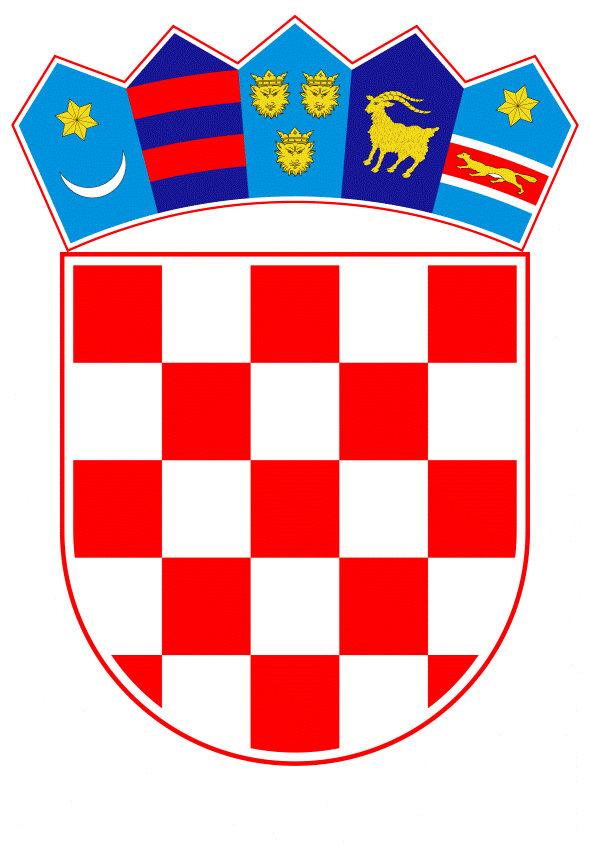 VLADA REPUBLIKE HRVATSKEZagreb, 28. listopada 2021.______________________________________________________________________________________________________________________________________________________________________________________________________________________________Banski dvori | Trg Sv. Marka 2  | 10000 Zagreb | tel. 01 4569 222 | vlada.gov.hrNa temelju članka 4. stavka 3. Zakona o Državnom uredu za reviziju (Narodne novine, broj 25/19), Vlada Republike Hrvatske o Prijedlogu izmjena i dopuna financijskog plana  Državnog ureda za reviziju za 2021. godinu, koji je Državni ured za reviziju (u daljnjem tekstu: DUR) dostavio Ministarstvu financija  aktom, klase: 400-06/21-01/7, URBROJ: 613-01-01-21-7 od 6. listopada 2021. te nadopunom URBROJ: 613-01-01-21-9 od 20. listopada 2021., daje sljedeće M I Š LJ E NJ EVlada Republike Hrvatske nema primjedbi na dostavljeni Prijedlog izmjena i dopuna financijskog plana Državnog ureda za reviziju za 2021. godinu.Za svoje predstavnike, koji će u vezi s iznesenim mišljenjem biti nazočni na sjednici Odbora za financije i državni proračun Hrvatskoga sabora, Vlada je odredila dr.sc. Zdravka Marića, potpredsjednika Vlade Republike Hrvatske i ministra financija, Stipu Župana, državnog tajnika u Ministarstvu financija i Antu Matijevića, glavnog državnog rizničara.PREDSJEDNIKmr. sc. Andrej Plenković Predlagatelj:Ministarstvo financijaPredmet:Prijedlog mišljenja Vlade Republike Hrvatske na Prijedlog izmjena i dopuna financijskog plana Državnog ureda za reviziju za 2021. godinuKLASA:URBROJ:Zagreb,HRVATSKI SABORn/p predsjednice Odbora za financije i državni proračun gospođe Grozdane PerićHRVATSKI SABORn/p predsjednice Odbora za financije i državni proračun gospođe Grozdane PerićPREDMET:Prijedlog izmjena i dopuna financijskog plana Državnog ureda za reviziju za 2021. godinu – mišljenje VladePrijedlog izmjena i dopuna financijskog plana Državnog ureda za reviziju za 2021. godinu – mišljenje Vlade